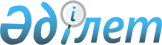 2023-2025 жылдарға арналған Тимирязев ауданы Ақжан ауылдық округінің бюджетін бекіту туралыСолтүстік Қазақстан облысы Тимирязев аудандық мәслихатының 2022 жылғы 27 желтоқсандағы № 17/2 шешімі
      Ескерту. 01.01.2023 бастап қолданысқа енгізіледі - осы шешімнің 6-тармағымен.
      Қазақстан Республикасының Бюджет кодексінің 9-1-бабының 2-тармағына, 75-бабына, Қазақстан Республикасының "Қазақстан Республикасындағы жергілікті мемлекеттік басқару және өзін-өзі басқару туралы" Заңының 6-бабының 2-7-тармағына сәйкес Тимирязев аудандық мәслихаты ШЕШТІ:
      1. 2023-2025 жылдарға арналған Тимирязев ауданы Ақжан ауылдық округінің бюджеті осы шешімге тиісінше 1, 2 және 3-қосымшаларға сәйкес, соның ішінде 2023 жылға келесі көлемде бекітілсін:
      1) кірістер – 24 122,0 мың теңге:
      салықтық түсімдер – 1 473,0 мың теңге;
      салықтық емес түсімдер – 0 мың теңге;
      негізгі капиталды сатудан түсетін түсімдер – 0 мың теңге;
      трансферттер түсімі – 22 649,0 мың теңге;
      2) шығындар – 24 760,4 мың теңге; 
      3) таза бюджеттік кредиттеу – 0 мың теңге:
      бюджеттік кредиттер – 0 мың теңге;
      бюджеттік кредиттерді өтеу – 0 мың теңге; 
      4) қаржы активтерімен операциялар бойынша сальдо – 0 мың теңге: 
      қаржы активтерін сатып алу – 0 мың теңге;
      мемлекеттің қаржы активтерін сатудан түсетін түсімдер – 0 мың теңге;
      5) бюджет тапшылығы (профициті) – - 638,4 мың теңге;
      6) бюджет тапшылығын қаржыландыру (профицитін пайдалану) –638,4 мың теңге:
      қарыздар түсімі – 0 мың теңге;
      қарыздарды өтеу – 0 мың теңге;
      бюджет қаражатының пайдаланылатын қалдықтары – 638,4 мың теңге.
      Ескерту. 1-тармақ жаңа редакцияда - Солтүстік Қазақстан облысы Тимирязев аудандық мәслихатының 25.04.2023 № 2/2 (01.01.2023 бастап қолданысқа енгізіледі) шешімімен.


      2. 2023 жылға арналған ауылдық бюджеттің кірістері Қазақстан Республикасының Бюджет кодексіне сәйкес мына салықтық түсімдер есебінен қалыптастырылатыны белгіленсін:
      төлем көзінен салық салынбайтын табыстардан алынатын жеке табыс салығы;
      мүлкі Ақжан ауылдық округтің аумағында орналасқан жеке тұлғаларға мүлік салығы;
      Ақжан ауылдық округінің аумағында орналасқан жер учаскелері бойынша жеке және заңды тұлғалардан елді мекендердің жерлеріне салынатын жер салығы;
      бірыңғай жер салығы; 
      Ақжан ауылдық округінің ауылдарында тіркелген жеке және заңды тұлғалардан алынатын көлік құралдары салығы.
      3. Ауылдық округбюджетінің кірістері келесі салықтық емес түсімдер есебінен қалыптастырылатыны белгіленсін:
      ауылдық округтің коммуналдық меншігіндегі мүлікті жалға берудің кірістері;
      ауылдық округтің бюджетіне басқа салықтық емес түсімдер.
      4. Ауылдық округ бюджетінде 2023 жылға арналған аудандық бюджеттен берілетін бюджеттік субвенциялар 21 300 мың теңге сомасында көзделгені ескерілсін.
      5. Ауылдық округ бюджетінде 2023 жылға арналған жоғары тұрған бюджеттерден нысаналы трансферттердің түсімі 1 349 мың теңге сомасында ескерілсін.
      5-1. 4-қосымшаға сәйкес ауылдық округ бюджетінің шығыстары қаржы жылының басында қалыптасқан бюджет қаражатының бос қалдықтары есебінен және 2022 жылы пайдаланылмаған жоғары тұрған бюджеттерден нысаналы трансферттерді қайтару көзделсін.
      Ескерту. Шешім 5-1-тармақпен толықтырылды - Солтүстік Қазақстан облысы Тимирязев аудандық мәслихатының 25.04.2023 № 2/2 (01.01.2023 бастап қолданысқа енгізіледі) шешімімен.


      6. Осы шешім 2023 жылғы 1 қаңтардан бастап қолданысқа енгізіледі. 2023 жылға арналған Ақжан ауылдық округінің бюджеті
      Ескерту. 1-қосымша жаңа редакцияда - Солтүстік Қазақстан облысы Тимирязев аудандық мәслихатының 25.04.2023 № 2/2 (01.01.2023 бастап қолданысқа енгізіледі) шешімімен. 2024 жылға арналған Ақжан ауылдық округінің бюджеті 2025 жылға арналған Ақжан ауылдық округінің бюджеті Ақжан ауылдық округі бюджетінің қаржы жылының басында қалыптаскан бюджет қаражатының бос қалдықтары есебінен шығыстары және 2022 жылы пайдаланылмаған жоғары тұрган бюджеттердің нысаналы трансферттерін қайтару
      Ескерту. Шешім 4-қосымшамен толықтырылды - Солтүстік Қазақстан облысы Тимирязев аудандық мәслихатының 25.04.2023 № 2/2 (01.01.2023 бастап қолданысқа енгізіледі) шешімімен.
					© 2012. Қазақстан Республикасы Әділет министрлігінің «Қазақстан Республикасының Заңнама және құқықтық ақпарат институты» ШЖҚ РМК
				
      Аудандық мәслихаттың хатшысы 

А. Асанова
Тимирязев аудандық мәслихатының2022 жылғы 27желтоқсандағы№ 17/2 шешіміне 1 қосымша
Санаты
Сыныбы
Кіші сыныбы
Атауы
Сомасы (мың теңге)
1. Кірістер
24 122
1
Салықтық түсімдер
1 473
01
Табыс салығы
121
2
Жеке табыс салығы
121
04
Меншікке салынатын салықтар
1 352
1
Мүлiкке салынатын салықтар
67
3
Жер салығы
16
4
Көлiк құралдарына салынатын салық
1 109
5
Бірыңғай жер салығы
160
4
Трансферттердің түсімдері
22 649
02
Мемлекеттiк басқарудың жоғары тұрған органдарынан түсетiн трансферттер
22 649
3
Аудан (облыстык маңызы бар қаланың) бюджетінен түсетін трансферттер
22 649
Функцио-налдық топ
Бюджеттік бағдарла-малардың әкімшісі
Бағдар-лама
Атауы
Сомасы (мың теңге)
2.Шығыстар
24 760,4
1
Жалпы сипаттағы мемлекеттiк қызметтер
19 540
124
Аудандық маңызы бар қала, ауыл, кент, ауылдық округ әкімінің аппараты
19 540
001
Аудандық маңызы бар қала, ауыл, кент, ауылдық округ әкімінің қызметін қамтамасыз ету жөніндегі қызметтер
19 540
7
Тұрғын үй-коммуналдық шаруашылық
1 942,1
124
Аудандық маңызы бар қала, ауыл, кент, ауылдық округ әкімінің аппараты
1 942,1
008
Елді мекендердегі көшелерді жарықтандыру
599
009
Елді мекендердің санитарлық тазалығын қамтамасыз ету
1 000
014
Елді мекендерді сумен жабдықтауды ұйымдастыру
343,1
8
Мәдениет, спорт, туризм және ақпараттық кеңістік
2 783
124
Аудандық маңызы бар қала, ауыл, кент, ауылдық округ әкімінің аппараты
2 783
006
Жергілікті деңгейде мәдени-демалыс жұмыстарын қолдау
2 783
12
Көлiк және коммуникация
495
124
Аудандық маңызы бар қала, ауыл, кент, ауылдық округ әкімінің аппараты
495
013
Аудандық маңызы бар қалаларда, кенттерде, ауылдарда, ауылдық округтерде автомобиль жолдарының жұмыс істеуін қамтамасыз ету
495
15
Трансферттер
0,3
124
Аудандық маңызы бар қала, ауыл, кент, ауылдық округ әкімінің аппараты
0,3
044
Қазақстан Республикасының Ұлттық қорынан берілетін нысаналы трансферт есебінен республикалық бюджеттен бөлінген пайдаланылмаған (толық пайдаланылмаған) нысаналы трансферттердің сомасын қайтару
0,1
048
Пайдаланылмаған (толық пайдаланылмаған) нысаналы трансферттерді қайтару
0,2
3. Таза бюджеттік кредиттеу
0
4. Қаржы активтерімен операциялар бойынша сальдо
0
5. Бюджет тапшылығы (профицитi)
-638,4
6. Бюджеттің тапшылығын қаржыландыру (профицитін пайдалану)
638,4
Санаты
Сыныбы
Кіші сыныбы
Атауы
Сомасы (мың теңге)
8
Бюджет қаражатының пайдаланылатын қалдықтары
638,4
01
Бюджет қаражаты қалдықтары
638,4
1
Бюджет қаражатының бос қалдықтары
638,4Тимирязев аудандық мәслихатының2022 жылғы 27 желтоқсандағы№ 17/2 шешіміне 2 қосымша
Санаты
Сыныбы
Кіші сыныбы
Атауы
Сомасы (мың теңге)
1. Кірістер
23 364
1
Салықтық түсімдер
2 064
01
Табыс салығы
339
2
Жеке табыс салығы
339
04
Меншікке салынатын салықтар
1 725
1
Мүлiкке салынатын салықтар
70
3
Жерсалығы
17
4
Көлiк құралдарына салынатын салық
1 158
5
Бірыңғай жер салығы
480
4
Трансферттердің түсімдері
21 300
02
Мемлекеттiк басқарудың жоғары тұрған органдарынан түсетiн трансферттер
21 300
3
Аудандардан ( облыстык маңызы бар қаланың) бюджетінен трансферттер
21 300
Функцио-налдық топ
Бюджеттік бағдарла-малардың әкімшісі
Бағдар-лама
Атауы
Сомасы (мың теңге)
2.Шығыстар
23 364
1
Жалпы сипаттағы мемлекеттiк қызметтер
20 131
124
Аудандық маңызы бар қала, ауыл, кент, ауылдық округ әкімінің аппараты
20 131
001
Аудандық маңызы бар қала, ауыл, кент, ауылдық округ әкімінің қызметін қамтамасыз ету жөніндегі қызметтер
20 131
7
Тұрғын үй-коммуналдық шаруашылық
250
124
Аудандық маңызы бар қала, ауыл, кент, ауылдық округ әкімінің аппараты
250
008
Елді мекендердегі көшелерді жарықтандыру
250
8
Мәдениет, спорт, туризм және ақпараттық кеністік
2 783
124
Аудандық маңызы бар қала, ауыл, кент, ауылдық округ әкімінің аппараты
2 783
006
Жергілікті деңгейде мәдени-демалыс жұмыстарын қолдау
2 783
12
Көлiк және коммуникация
250
124
Аудандық маңызы бар қала, ауыл, кент, ауылдық округ әкімінің аппараты
250
013
Аудандық маңызы бар қалаларда, кенттерде, ауылдарда, ауылдық округтерде автомобиль жолдарының жұмыс істеуін қамтамасыз ету
250
3. Таза бюджеттік кредиттеу
0
4. Қаржылық активтермен операциялар жөніндегі сальдо
0
5. Бюджет тапшылығы (профицитi)
0
6. Бюджеттің тапшылығын қаржыландыру (профицитті пайдалану)
0Тимирязев аудандық мәслихатының2022 жылғы 27 желтоқсандағы№ 17/2 шешіміне 3 қосымша
Санаты
Сыныбы
Кіші сыныбы
Атауы
Сомасы (мың теңге)
1. Кірістер
23 438
1
Салықтық түсімдер
2 138
01
Табыс салығы
351
2
Жеке табыс салығы
351
04
Меншікке салынатын салықтар
1 787
1
Мүлiкке салынатын салықтар
74
3
Жерсалығы
18
4
Көлiк құралдарына салынатын салық
1 198
5
Бірыңғай жер салығы
497
4
Трансферттердің түсімдері
21 300
02
Мемлекеттiк басқарудың жоғары тұрған органдарынан түсетiн трансферттер
21 300
3
Аудандардан (облыстык маңызы бар қаланың) бюджетінен трансферттер
21 300
Функцио-налдық топ
Бюджеттік бағдарла-малардың әкімшісі
Бағдар-лама
Атауы
Сомасы (мың теңге)
2.Шығыстар
23 438
1
Жалпы сипаттағы мемлекеттiк қызметтер
20 205
124
Аудандық маңызы бар қала, ауыл, кент, ауылдық округ әкімінің аппараты
20 205
001
Аудандық маңызы бар қала, ауыл, кент, ауылдық округ әкімінің қызметін қамтамасыз ету жөніндегі қызметтер
20 205
7
Тұрғын үй-коммуналдық шаруашылық
250
124
Аудандық маңызы бар қала, ауыл, кент, ауылдық округ әкімінің аппараты
250
008
Елді мекендердегі көшелерді жарықтандыру
250
8
Мәдениет, спорт, туризм және ақпараттық кеністік
2 783
124
Аудандық маңызы бар қала, ауыл, кент, ауылдық округ әкімінің аппараты
2 783
006
Жергілікті деңгейде мәдени-демалыс жұмыстарын қолдау
2 783
12
Көлiк және коммуникация
200
124
Аудандық маңызы бар қала, ауыл, кент, ауылдық округ әкімінің аппараты
200
013
Аудандық маңызы бар қалаларда, кенттерде, ауылдарда, ауылдық округтерде автомобиль жолдарының жұмыс істеуін қамтамасыз ету
200
3. Таза бюджеттік кредиттеу
0
4. Қаржылық активтермен операциялар жөніндегі сальдо
0
5. Бюджет тапшылығы (профицитi)
0
6. Бюджеттің тапшылығын қаржыландыру (профицитті пайдалану)
0Тимирязев аудандық мәслихатының2022 жылғы 27 желтоқсандағы№ 17/2 шешіміне4-қосымша
Санаты
Сыныбы
Кіші  сыныбы
Атауы
Сомасы (мың теңге)
1. Кірістер
638,4
8
Бюджет қаражатының пайдаланылатын қалдықтары
638,4
01
Бюджет қаражатының қалдықтары
638,4
1
Бюджет қаражатының бос қалдықтары
638,4
Функци-оналдық  топ
Бюджеттік бағдар-лама лардың әкімшісі
Бағдар-лама
Атауы
Сомасы (мың теңге)
2. Шығыстар
638,4
7
Тұрғын үй-коммуналдық шаруашылық бөлімі
643,1
124
Аудандық маңызы бар қала, ауыл, кент, ауылдық округ әкімінің аппараты
343,1
014
Елді мекендерді сумен жабдықтауды ұйымдастыру
343,1
12
Көлік және байланыс
295,0
124
Аудандық маңызы бар қала, ауыл, кент, ауылдық округ әкімінің аппараты
295,0
013
Аудандық маңызы бар қалалардың, ауылдардың, кенттердің, ауылдық округтердің автомобиль жолдарының жұмыс істеуін қамтамасыз ету
295,0
15
Трансфертттер
0,3
124
Аудандық маңызы бар қала, ауыл, кент, ауылдық округ әкімінің аппараты
0,3
044
Қазақстан Республикасы Ұлттық қорынан берілетін нысаналы трансферт есебінен республикалық бюджеттен бөлінген пайдаланылмаған (толық пайдаланылмаған) нысаналы трансферттердің сомаларын қайтару
0,1
048
Пайдаланылмаған (толық пайдаланылмаған) нысаналы трансферттерді қайтару
0,2